 мая- четвергЗарядка  https://youtu.be/39HrMCS2XTE МАТЕМАТИКАСмотрим презентацию « Математика 14 мая » ( на сайте детсада) и выполняем заданияПредлагаю поупражняться в правильности написания цифр.            https://youtu.be/fv9clpu_qNM  Проведите физ. минутку: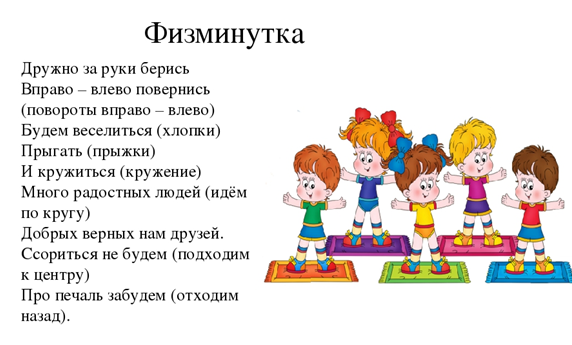 Азбука Безопасности   Предлагаю вспомнить дорожные знаки, а также простые и очень важные правила безопасности при катании на велосипеде и самокате, посетив Уроки тетушки Совыhttps://youtu.be/LzXwlxmHEcE т. Сова о дорожных знакахhttps://youtu.be/t38csnDmeR8   т. Сова о катании на велосипеде и самокатеЕще раз повторите правила езды на велосипеде для детей:https://youtu.be/8JUDgYKESWY   